Наглядно-познавательное пособие «Береги природу!»Воспитатель Шатохина Ю.В.Цель: формирование экологической культуры детей.Задачи:- развивать познавательный интерес, любознательность, память, внимание;- воспитывать бережное отношение к природе.Данное пособие можно использовать в следующих образовательных областях ОО "Познавательное развитие", ОО "Речевое развитие". Пособие снабжено двумя кармашками "Загадки о насекомых" и лабиринты "Помоги насекомому", где ребята могут выполнить интересные задания.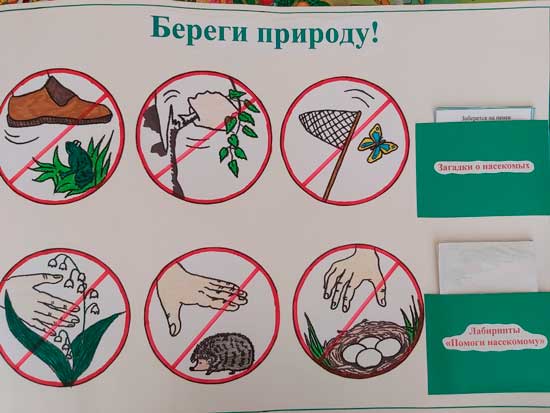 